,,Baltijos taurės“  Sporto Šventės registracija  2016 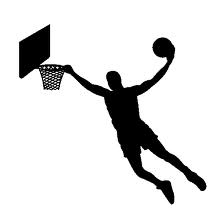 Krepšinio komandų registracija(Basketball team registration)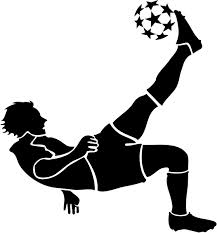 Futbolo komandų registracija	(Football team registration)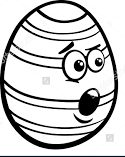 Kiaušindaužio komandų registracija (eggs team registration) 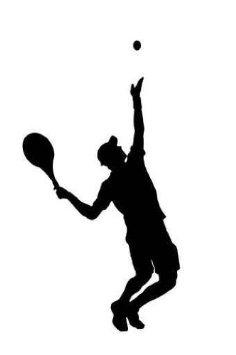 Teniso registracija(tennis registration)Siųsti  užpildytą anketą( registraciją)  į 	 juodabalta.klubas@gmail.comSend the completed form to ( registration)   juodabalta.klubas@gmail.comОтправить заполненную форму                    juodabalta.klubas@gmail.comKrepšinis/Basketball/баскетболKrepšinis/Basketball/баскетболVardas, Pavardė/Surname, Name/имя, фамилияTeam`s  name1.2.3.Futbolas/ Football/ футболFutbolas/ Football/ футболVardas, Pavardė/Surname, Name/имя, фамилияTeam`s  name1.2.3.4.5.Kiaušindaužis/Egg/ яйцоKiaušindaužis/Egg/ яйцоVardas, Pavardė/Surname, Name/имя, фамилияTeam`s  name1.2.Tenisas/ Tennis/ теннисVardas, Pavardė/Surname, Name/имя, фамилия1.2.